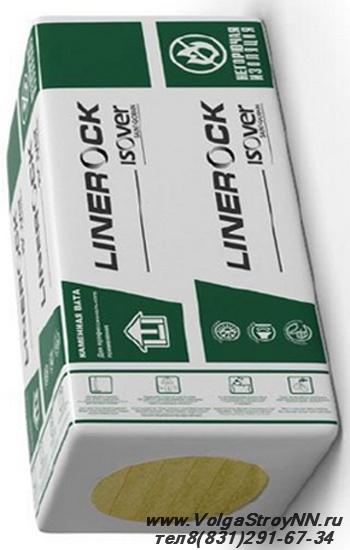 ISOVER Утеплитель Лайнрок Лайт Эффект (1х0,5) 50 мм. (уп.8шт./0,2 куб.м.) до 30 кг/м3  Цена: 330,00 руб